				         ΑΝΑΚΟΙΝΟΠΟΙΗΣΗ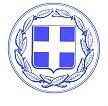 ΕΛΛΗΝΙΚΗ  ΔΗΜΟΚΡΑΤΙΑ(Ως προς την ώρα της πρώτης μέρας)ΥΠΟΥΡΓΕΙΟ ΠΑΙΔΕΙΑΣ,ΕΡΕΥΝΑΣΚΑΙ ΘΡΗΣΚΕΥΜΑΤΩΝ                                                                 Α΄ Δ/ΝΣΗ  Δ/ΘΜΙΑΣ  ΕΚΠ/ΣΗΣ  ΑΘΗΝΩΝ            		Τηλ.: 210-7770831ΠΡΟΓΡΑΜΜΑΥΓΕΙΟΝΟΜΙΚΗΣ ΕΞΕΤΑΣΗΣ ΚΑΙ ΠΡΑΚΤΙΚΗΣ ΔΟΚΙΜΑΣΙΑΣΥΠΟΨΗΦΙΩΝ ΤΜΗΜΑΤΩΝ ΕΠΙΣΤΗΜΗΣ ΦΥΣΙΚΗΣ ΑΓΩΓΗΣ ΚΑΙ ΑΘΛΗΤΙΣΜΟΥ (Τ.Ε.Φ.Α.Α.)ΕΤΟΥΣ 2019ΗΔΙΕΥΘΥΝΤΡΙΑ Δ.Ε.Α΄ ΑΘΗΝΑΣ  Τ.Σ.Υ.Ιωάννα Κων. Ψίνα, M.Ed.Aγγλικής Φιλολογίας ΠΕΟ6ΚΑΤΑΘΕΣΗ  ΔΙΚΑΙΟΛΟΓΗΤΙΚΩΝ  - ΥΓΕΙΟΝΟΜΙΚΗ  ΕΞΕΤΑΣΗΚΑΤΑΘΕΣΗ  ΔΙΚΑΙΟΛΟΓΗΤΙΚΩΝ  - ΥΓΕΙΟΝΟΜΙΚΗ  ΕΞΕΤΑΣΗΚΑΤΑΘΕΣΗ  ΔΙΚΑΙΟΛΟΓΗΤΙΚΩΝ  - ΥΓΕΙΟΝΟΜΙΚΗ  ΕΞΕΤΑΣΗΠ Ρ Α Κ Τ Ι Κ Η     Δ Ο Κ Ι Μ Α Σ Ι ΑΠ Ρ Α Κ Τ Ι Κ Η     Δ Ο Κ Ι Μ Α Σ Ι ΑΠ Ρ Α Κ Τ Ι Κ Η     Δ Ο Κ Ι Μ Α Σ Ι Α Ημερομηνίες και ώρες λειτουργίας της Επιτροπής Ημερομηνίες και ώρες λειτουργίας της ΕπιτροπήςΑΓΟΡΙΑ/ ΚΟΡΙΤΣΙΑΑγωνίσματαΏραΑΓΟΡΙΑ/ ΚΟΡΙΤΣΙΑΠΛΗΡΟΦΟΡΙΕΣΤΡ 18/6/19  17:00-20:00ΑΓΟΡΙΑΣΦΑΙΡΟΒΟΛΙΑ – ΑΛΜΑ ΣΕ ΜΗΚΟΣ17:00-20:00ΑΓΟΡΙΑΤΟΠΟΣ ΔΙΕΞΑΓΩΓΗΣ ΑΓΩΝΙΣΜΑΤΩΝ1. ΚΟΛΥΜΒΗΤΗΡΙΟ Α.Κ. ΓΟΥΔΗ( Κοκκινοπούλου& Κανελλοπούλου, ΓΟΥΔΗ)	Για το αγώνισμα της Κολύμβησης ( 50μ. ελεύθερο )2. Δ.Σ.ΖΩΓΡΑΦΟΥ«Γρ. Λαμπράκης» ( Ωρίωνος 1 )Για τα αγωνίσματα Δρόμου ( 200μ.- 400μ.) , Σφαιροβολίας και Άλματος σε Μήκος3. 3ο ΓΥΜΝΑΣΙΟ ΖΩΓΡΑΦΟΥ (Ηρώων Πολυτεχνείου 3)Για την κατάθεση δικαιολογητικών και Υγειονομικής ΕξέτασηςΕΠΙΣΗΜΑΝΣΕΙΣ►Η κατάθεση των δικαιολογητικών καθώς και η Υγειονομική Εξέταση θα πραγματοποιείται μόνοστο χώρο του 3ου Γυμνασίου Ζωγράφου (Ηρώων Πολυτεχνείου 3) και όχι ταυτόχρονα για αγόρια και κορίτσια, σύμφωνα με το πρόγραμμα.Εάν οι υποψήφιοι κατά τις ημερομηνίες αυτές εξετάζονται και σε άλλο ειδικό μάθημα, θα διευκολύνονται επιλέγοντας τις άλλες ημερομηνίες.► Οι υποψήφιοι πρέπει να προσκομίσουν τα παρακάτω δικαιολογητικά & πρόσφατες ιατρικές βεβαιώσεις(εξαμήνου):  α)  2 μικρές πρόσφατες φωτογραφίες,    β)  δελτίο εξεταζομένου ή Βεβαίωση Πρόσβασης,    γ)  αστυνομική ταυτότητα ή διαβατήριο,    δ)  ακτινογραφία θώρακα ( με φωτογραφία ),   ε)  βεβαίωση οπτικής οξύτητας  και  στ)  καρδιογράφημα. ► Οι ιατρικές βεβαιώσεις πρέπει να έχουν εκδοθεί από νοσηλευτικά ιδρύματα του Δημοσίου ή Ν.Π.Δ.Δ. ή ιατρό του  Δημοσίου ήκαιιδιώτη ιατρό.ΤΕ   19/6/198:30-10:00ΚΟΡΙΤΣΙΑΣΦΑΙΡΟΒΟΛΙΑ – ΑΛΜΑ ΣΕ ΜΗΚΟΣ9:00-10:30ΚΟΡΙΤΣΙΑΤΟΠΟΣ ΔΙΕΞΑΓΩΓΗΣ ΑΓΩΝΙΣΜΑΤΩΝ1. ΚΟΛΥΜΒΗΤΗΡΙΟ Α.Κ. ΓΟΥΔΗ( Κοκκινοπούλου& Κανελλοπούλου, ΓΟΥΔΗ)	Για το αγώνισμα της Κολύμβησης ( 50μ. ελεύθερο )2. Δ.Σ.ΖΩΓΡΑΦΟΥ«Γρ. Λαμπράκης» ( Ωρίωνος 1 )Για τα αγωνίσματα Δρόμου ( 200μ.- 400μ.) , Σφαιροβολίας και Άλματος σε Μήκος3. 3ο ΓΥΜΝΑΣΙΟ ΖΩΓΡΑΦΟΥ (Ηρώων Πολυτεχνείου 3)Για την κατάθεση δικαιολογητικών και Υγειονομικής ΕξέτασηςΕΠΙΣΗΜΑΝΣΕΙΣ►Η κατάθεση των δικαιολογητικών καθώς και η Υγειονομική Εξέταση θα πραγματοποιείται μόνοστο χώρο του 3ου Γυμνασίου Ζωγράφου (Ηρώων Πολυτεχνείου 3) και όχι ταυτόχρονα για αγόρια και κορίτσια, σύμφωνα με το πρόγραμμα.Εάν οι υποψήφιοι κατά τις ημερομηνίες αυτές εξετάζονται και σε άλλο ειδικό μάθημα, θα διευκολύνονται επιλέγοντας τις άλλες ημερομηνίες.► Οι υποψήφιοι πρέπει να προσκομίσουν τα παρακάτω δικαιολογητικά & πρόσφατες ιατρικές βεβαιώσεις(εξαμήνου):  α)  2 μικρές πρόσφατες φωτογραφίες,    β)  δελτίο εξεταζομένου ή Βεβαίωση Πρόσβασης,    γ)  αστυνομική ταυτότητα ή διαβατήριο,    δ)  ακτινογραφία θώρακα ( με φωτογραφία ),   ε)  βεβαίωση οπτικής οξύτητας  και  στ)  καρδιογράφημα. ► Οι ιατρικές βεβαιώσεις πρέπει να έχουν εκδοθεί από νοσηλευτικά ιδρύματα του Δημοσίου ή Ν.Π.Δ.Δ. ή ιατρό του  Δημοσίου ήκαιιδιώτη ιατρό.ΤΕ   19/6/1910:00-11:00ΑΓΟΡΙΑΣΦΑΙΡΟΒΟΛΙΑ – ΑΛΜΑ ΣΕ ΜΗΚΟΣ9:00-10:30ΚΟΡΙΤΣΙΑΤΟΠΟΣ ΔΙΕΞΑΓΩΓΗΣ ΑΓΩΝΙΣΜΑΤΩΝ1. ΚΟΛΥΜΒΗΤΗΡΙΟ Α.Κ. ΓΟΥΔΗ( Κοκκινοπούλου& Κανελλοπούλου, ΓΟΥΔΗ)	Για το αγώνισμα της Κολύμβησης ( 50μ. ελεύθερο )2. Δ.Σ.ΖΩΓΡΑΦΟΥ«Γρ. Λαμπράκης» ( Ωρίωνος 1 )Για τα αγωνίσματα Δρόμου ( 200μ.- 400μ.) , Σφαιροβολίας και Άλματος σε Μήκος3. 3ο ΓΥΜΝΑΣΙΟ ΖΩΓΡΑΦΟΥ (Ηρώων Πολυτεχνείου 3)Για την κατάθεση δικαιολογητικών και Υγειονομικής ΕξέτασηςΕΠΙΣΗΜΑΝΣΕΙΣ►Η κατάθεση των δικαιολογητικών καθώς και η Υγειονομική Εξέταση θα πραγματοποιείται μόνοστο χώρο του 3ου Γυμνασίου Ζωγράφου (Ηρώων Πολυτεχνείου 3) και όχι ταυτόχρονα για αγόρια και κορίτσια, σύμφωνα με το πρόγραμμα.Εάν οι υποψήφιοι κατά τις ημερομηνίες αυτές εξετάζονται και σε άλλο ειδικό μάθημα, θα διευκολύνονται επιλέγοντας τις άλλες ημερομηνίες.► Οι υποψήφιοι πρέπει να προσκομίσουν τα παρακάτω δικαιολογητικά & πρόσφατες ιατρικές βεβαιώσεις(εξαμήνου):  α)  2 μικρές πρόσφατες φωτογραφίες,    β)  δελτίο εξεταζομένου ή Βεβαίωση Πρόσβασης,    γ)  αστυνομική ταυτότητα ή διαβατήριο,    δ)  ακτινογραφία θώρακα ( με φωτογραφία ),   ε)  βεβαίωση οπτικής οξύτητας  και  στ)  καρδιογράφημα. ► Οι ιατρικές βεβαιώσεις πρέπει να έχουν εκδοθεί από νοσηλευτικά ιδρύματα του Δημοσίου ή Ν.Π.Δ.Δ. ή ιατρό του  Δημοσίου ήκαιιδιώτη ιατρό.ΠΕ  20/6/197:30-9:00ΚΟΡΙΤΣΙΑΔΡΟΜΟΣ 200μ8:00-9:00ΚΟΡΙΤΣΙΑΤΟΠΟΣ ΔΙΕΞΑΓΩΓΗΣ ΑΓΩΝΙΣΜΑΤΩΝ1. ΚΟΛΥΜΒΗΤΗΡΙΟ Α.Κ. ΓΟΥΔΗ( Κοκκινοπούλου& Κανελλοπούλου, ΓΟΥΔΗ)	Για το αγώνισμα της Κολύμβησης ( 50μ. ελεύθερο )2. Δ.Σ.ΖΩΓΡΑΦΟΥ«Γρ. Λαμπράκης» ( Ωρίωνος 1 )Για τα αγωνίσματα Δρόμου ( 200μ.- 400μ.) , Σφαιροβολίας και Άλματος σε Μήκος3. 3ο ΓΥΜΝΑΣΙΟ ΖΩΓΡΑΦΟΥ (Ηρώων Πολυτεχνείου 3)Για την κατάθεση δικαιολογητικών και Υγειονομικής ΕξέτασηςΕΠΙΣΗΜΑΝΣΕΙΣ►Η κατάθεση των δικαιολογητικών καθώς και η Υγειονομική Εξέταση θα πραγματοποιείται μόνοστο χώρο του 3ου Γυμνασίου Ζωγράφου (Ηρώων Πολυτεχνείου 3) και όχι ταυτόχρονα για αγόρια και κορίτσια, σύμφωνα με το πρόγραμμα.Εάν οι υποψήφιοι κατά τις ημερομηνίες αυτές εξετάζονται και σε άλλο ειδικό μάθημα, θα διευκολύνονται επιλέγοντας τις άλλες ημερομηνίες.► Οι υποψήφιοι πρέπει να προσκομίσουν τα παρακάτω δικαιολογητικά & πρόσφατες ιατρικές βεβαιώσεις(εξαμήνου):  α)  2 μικρές πρόσφατες φωτογραφίες,    β)  δελτίο εξεταζομένου ή Βεβαίωση Πρόσβασης,    γ)  αστυνομική ταυτότητα ή διαβατήριο,    δ)  ακτινογραφία θώρακα ( με φωτογραφία ),   ε)  βεβαίωση οπτικής οξύτητας  και  στ)  καρδιογράφημα. ► Οι ιατρικές βεβαιώσεις πρέπει να έχουν εκδοθεί από νοσηλευτικά ιδρύματα του Δημοσίου ή Ν.Π.Δ.Δ. ή ιατρό του  Δημοσίου ήκαιιδιώτη ιατρό.ΠΕ  20/6/199:00-10:30ΑΓΟΡΙΑΔΡΟΜΟΣ 400μ9:00-10:30ΑΓΟΡΙΑΤΟΠΟΣ ΔΙΕΞΑΓΩΓΗΣ ΑΓΩΝΙΣΜΑΤΩΝ1. ΚΟΛΥΜΒΗΤΗΡΙΟ Α.Κ. ΓΟΥΔΗ( Κοκκινοπούλου& Κανελλοπούλου, ΓΟΥΔΗ)	Για το αγώνισμα της Κολύμβησης ( 50μ. ελεύθερο )2. Δ.Σ.ΖΩΓΡΑΦΟΥ«Γρ. Λαμπράκης» ( Ωρίωνος 1 )Για τα αγωνίσματα Δρόμου ( 200μ.- 400μ.) , Σφαιροβολίας και Άλματος σε Μήκος3. 3ο ΓΥΜΝΑΣΙΟ ΖΩΓΡΑΦΟΥ (Ηρώων Πολυτεχνείου 3)Για την κατάθεση δικαιολογητικών και Υγειονομικής ΕξέτασηςΕΠΙΣΗΜΑΝΣΕΙΣ►Η κατάθεση των δικαιολογητικών καθώς και η Υγειονομική Εξέταση θα πραγματοποιείται μόνοστο χώρο του 3ου Γυμνασίου Ζωγράφου (Ηρώων Πολυτεχνείου 3) και όχι ταυτόχρονα για αγόρια και κορίτσια, σύμφωνα με το πρόγραμμα.Εάν οι υποψήφιοι κατά τις ημερομηνίες αυτές εξετάζονται και σε άλλο ειδικό μάθημα, θα διευκολύνονται επιλέγοντας τις άλλες ημερομηνίες.► Οι υποψήφιοι πρέπει να προσκομίσουν τα παρακάτω δικαιολογητικά & πρόσφατες ιατρικές βεβαιώσεις(εξαμήνου):  α)  2 μικρές πρόσφατες φωτογραφίες,    β)  δελτίο εξεταζομένου ή Βεβαίωση Πρόσβασης,    γ)  αστυνομική ταυτότητα ή διαβατήριο,    δ)  ακτινογραφία θώρακα ( με φωτογραφία ),   ε)  βεβαίωση οπτικής οξύτητας  και  στ)  καρδιογράφημα. ► Οι ιατρικές βεβαιώσεις πρέπει να έχουν εκδοθεί από νοσηλευτικά ιδρύματα του Δημοσίου ή Ν.Π.Δ.Δ. ή ιατρό του  Δημοσίου ήκαιιδιώτη ιατρό.ΠΑ 21/6/197:30-10:30ΑΓΟΡΙΑΚΟΛΥΜΒΗΣΗ8:00-9:00ΑΓΟΡΙΑΤΟΠΟΣ ΔΙΕΞΑΓΩΓΗΣ ΑΓΩΝΙΣΜΑΤΩΝ1. ΚΟΛΥΜΒΗΤΗΡΙΟ Α.Κ. ΓΟΥΔΗ( Κοκκινοπούλου& Κανελλοπούλου, ΓΟΥΔΗ)	Για το αγώνισμα της Κολύμβησης ( 50μ. ελεύθερο )2. Δ.Σ.ΖΩΓΡΑΦΟΥ«Γρ. Λαμπράκης» ( Ωρίωνος 1 )Για τα αγωνίσματα Δρόμου ( 200μ.- 400μ.) , Σφαιροβολίας και Άλματος σε Μήκος3. 3ο ΓΥΜΝΑΣΙΟ ΖΩΓΡΑΦΟΥ (Ηρώων Πολυτεχνείου 3)Για την κατάθεση δικαιολογητικών και Υγειονομικής ΕξέτασηςΕΠΙΣΗΜΑΝΣΕΙΣ►Η κατάθεση των δικαιολογητικών καθώς και η Υγειονομική Εξέταση θα πραγματοποιείται μόνοστο χώρο του 3ου Γυμνασίου Ζωγράφου (Ηρώων Πολυτεχνείου 3) και όχι ταυτόχρονα για αγόρια και κορίτσια, σύμφωνα με το πρόγραμμα.Εάν οι υποψήφιοι κατά τις ημερομηνίες αυτές εξετάζονται και σε άλλο ειδικό μάθημα, θα διευκολύνονται επιλέγοντας τις άλλες ημερομηνίες.► Οι υποψήφιοι πρέπει να προσκομίσουν τα παρακάτω δικαιολογητικά & πρόσφατες ιατρικές βεβαιώσεις(εξαμήνου):  α)  2 μικρές πρόσφατες φωτογραφίες,    β)  δελτίο εξεταζομένου ή Βεβαίωση Πρόσβασης,    γ)  αστυνομική ταυτότητα ή διαβατήριο,    δ)  ακτινογραφία θώρακα ( με φωτογραφία ),   ε)  βεβαίωση οπτικής οξύτητας  και  στ)  καρδιογράφημα. ► Οι ιατρικές βεβαιώσεις πρέπει να έχουν εκδοθεί από νοσηλευτικά ιδρύματα του Δημοσίου ή Ν.Π.Δ.Δ. ή ιατρό του  Δημοσίου ήκαιιδιώτη ιατρό.ΠΑ 21/6/197:30-10:30ΑΓΟΡΙΑΚΟΛΥΜΒΗΣΗ9:00-10:00ΚΟΡΙΤΣΙΑΤΟΠΟΣ ΔΙΕΞΑΓΩΓΗΣ ΑΓΩΝΙΣΜΑΤΩΝ1. ΚΟΛΥΜΒΗΤΗΡΙΟ Α.Κ. ΓΟΥΔΗ( Κοκκινοπούλου& Κανελλοπούλου, ΓΟΥΔΗ)	Για το αγώνισμα της Κολύμβησης ( 50μ. ελεύθερο )2. Δ.Σ.ΖΩΓΡΑΦΟΥ«Γρ. Λαμπράκης» ( Ωρίωνος 1 )Για τα αγωνίσματα Δρόμου ( 200μ.- 400μ.) , Σφαιροβολίας και Άλματος σε Μήκος3. 3ο ΓΥΜΝΑΣΙΟ ΖΩΓΡΑΦΟΥ (Ηρώων Πολυτεχνείου 3)Για την κατάθεση δικαιολογητικών και Υγειονομικής ΕξέτασηςΕΠΙΣΗΜΑΝΣΕΙΣ►Η κατάθεση των δικαιολογητικών καθώς και η Υγειονομική Εξέταση θα πραγματοποιείται μόνοστο χώρο του 3ου Γυμνασίου Ζωγράφου (Ηρώων Πολυτεχνείου 3) και όχι ταυτόχρονα για αγόρια και κορίτσια, σύμφωνα με το πρόγραμμα.Εάν οι υποψήφιοι κατά τις ημερομηνίες αυτές εξετάζονται και σε άλλο ειδικό μάθημα, θα διευκολύνονται επιλέγοντας τις άλλες ημερομηνίες.► Οι υποψήφιοι πρέπει να προσκομίσουν τα παρακάτω δικαιολογητικά & πρόσφατες ιατρικές βεβαιώσεις(εξαμήνου):  α)  2 μικρές πρόσφατες φωτογραφίες,    β)  δελτίο εξεταζομένου ή Βεβαίωση Πρόσβασης,    γ)  αστυνομική ταυτότητα ή διαβατήριο,    δ)  ακτινογραφία θώρακα ( με φωτογραφία ),   ε)  βεβαίωση οπτικής οξύτητας  και  στ)  καρδιογράφημα. ► Οι ιατρικές βεβαιώσεις πρέπει να έχουν εκδοθεί από νοσηλευτικά ιδρύματα του Δημοσίου ή Ν.Π.Δ.Δ. ή ιατρό του  Δημοσίου ήκαιιδιώτη ιατρό.ΔΕ24/6/197:30-9:30ΚΟΡΙΤΣΙΑΣΦΑΙΡΟΒΟΛΙΑ – ΑΛΜΑ ΣΕ ΜΗΚΟΣ7:30-10:30ΚΟΡΙΤΣΙΑΤΟΠΟΣ ΔΙΕΞΑΓΩΓΗΣ ΑΓΩΝΙΣΜΑΤΩΝ1. ΚΟΛΥΜΒΗΤΗΡΙΟ Α.Κ. ΓΟΥΔΗ( Κοκκινοπούλου& Κανελλοπούλου, ΓΟΥΔΗ)	Για το αγώνισμα της Κολύμβησης ( 50μ. ελεύθερο )2. Δ.Σ.ΖΩΓΡΑΦΟΥ«Γρ. Λαμπράκης» ( Ωρίωνος 1 )Για τα αγωνίσματα Δρόμου ( 200μ.- 400μ.) , Σφαιροβολίας και Άλματος σε Μήκος3. 3ο ΓΥΜΝΑΣΙΟ ΖΩΓΡΑΦΟΥ (Ηρώων Πολυτεχνείου 3)Για την κατάθεση δικαιολογητικών και Υγειονομικής ΕξέτασηςΕΠΙΣΗΜΑΝΣΕΙΣ►Η κατάθεση των δικαιολογητικών καθώς και η Υγειονομική Εξέταση θα πραγματοποιείται μόνοστο χώρο του 3ου Γυμνασίου Ζωγράφου (Ηρώων Πολυτεχνείου 3) και όχι ταυτόχρονα για αγόρια και κορίτσια, σύμφωνα με το πρόγραμμα.Εάν οι υποψήφιοι κατά τις ημερομηνίες αυτές εξετάζονται και σε άλλο ειδικό μάθημα, θα διευκολύνονται επιλέγοντας τις άλλες ημερομηνίες.► Οι υποψήφιοι πρέπει να προσκομίσουν τα παρακάτω δικαιολογητικά & πρόσφατες ιατρικές βεβαιώσεις(εξαμήνου):  α)  2 μικρές πρόσφατες φωτογραφίες,    β)  δελτίο εξεταζομένου ή Βεβαίωση Πρόσβασης,    γ)  αστυνομική ταυτότητα ή διαβατήριο,    δ)  ακτινογραφία θώρακα ( με φωτογραφία ),   ε)  βεβαίωση οπτικής οξύτητας  και  στ)  καρδιογράφημα. ► Οι ιατρικές βεβαιώσεις πρέπει να έχουν εκδοθεί από νοσηλευτικά ιδρύματα του Δημοσίου ή Ν.Π.Δ.Δ. ή ιατρό του  Δημοσίου ήκαιιδιώτη ιατρό.ΔΕ24/6/199:30-10:30ΑΓΟΡΙΑΣΦΑΙΡΟΒΟΛΙΑ – ΑΛΜΑ ΣΕ ΜΗΚΟΣ7:30-10:30ΚΟΡΙΤΣΙΑΤΟΠΟΣ ΔΙΕΞΑΓΩΓΗΣ ΑΓΩΝΙΣΜΑΤΩΝ1. ΚΟΛΥΜΒΗΤΗΡΙΟ Α.Κ. ΓΟΥΔΗ( Κοκκινοπούλου& Κανελλοπούλου, ΓΟΥΔΗ)	Για το αγώνισμα της Κολύμβησης ( 50μ. ελεύθερο )2. Δ.Σ.ΖΩΓΡΑΦΟΥ«Γρ. Λαμπράκης» ( Ωρίωνος 1 )Για τα αγωνίσματα Δρόμου ( 200μ.- 400μ.) , Σφαιροβολίας και Άλματος σε Μήκος3. 3ο ΓΥΜΝΑΣΙΟ ΖΩΓΡΑΦΟΥ (Ηρώων Πολυτεχνείου 3)Για την κατάθεση δικαιολογητικών και Υγειονομικής ΕξέτασηςΕΠΙΣΗΜΑΝΣΕΙΣ►Η κατάθεση των δικαιολογητικών καθώς και η Υγειονομική Εξέταση θα πραγματοποιείται μόνοστο χώρο του 3ου Γυμνασίου Ζωγράφου (Ηρώων Πολυτεχνείου 3) και όχι ταυτόχρονα για αγόρια και κορίτσια, σύμφωνα με το πρόγραμμα.Εάν οι υποψήφιοι κατά τις ημερομηνίες αυτές εξετάζονται και σε άλλο ειδικό μάθημα, θα διευκολύνονται επιλέγοντας τις άλλες ημερομηνίες.► Οι υποψήφιοι πρέπει να προσκομίσουν τα παρακάτω δικαιολογητικά & πρόσφατες ιατρικές βεβαιώσεις(εξαμήνου):  α)  2 μικρές πρόσφατες φωτογραφίες,    β)  δελτίο εξεταζομένου ή Βεβαίωση Πρόσβασης,    γ)  αστυνομική ταυτότητα ή διαβατήριο,    δ)  ακτινογραφία θώρακα ( με φωτογραφία ),   ε)  βεβαίωση οπτικής οξύτητας  και  στ)  καρδιογράφημα. ► Οι ιατρικές βεβαιώσεις πρέπει να έχουν εκδοθεί από νοσηλευτικά ιδρύματα του Δημοσίου ή Ν.Π.Δ.Δ. ή ιατρό του  Δημοσίου ήκαιιδιώτη ιατρό.ΤΡ 25/6/197:30-10:30ΑΓΟΡΙΑΣΦΑΙΡΟΒΟΛΙΑ – ΑΛΜΑ ΣΕ ΜΗΚΟΣ7:30-10:30ΑΓΟΡΙΑΤΟΠΟΣ ΔΙΕΞΑΓΩΓΗΣ ΑΓΩΝΙΣΜΑΤΩΝ1. ΚΟΛΥΜΒΗΤΗΡΙΟ Α.Κ. ΓΟΥΔΗ( Κοκκινοπούλου& Κανελλοπούλου, ΓΟΥΔΗ)	Για το αγώνισμα της Κολύμβησης ( 50μ. ελεύθερο )2. Δ.Σ.ΖΩΓΡΑΦΟΥ«Γρ. Λαμπράκης» ( Ωρίωνος 1 )Για τα αγωνίσματα Δρόμου ( 200μ.- 400μ.) , Σφαιροβολίας και Άλματος σε Μήκος3. 3ο ΓΥΜΝΑΣΙΟ ΖΩΓΡΑΦΟΥ (Ηρώων Πολυτεχνείου 3)Για την κατάθεση δικαιολογητικών και Υγειονομικής ΕξέτασηςΕΠΙΣΗΜΑΝΣΕΙΣ►Η κατάθεση των δικαιολογητικών καθώς και η Υγειονομική Εξέταση θα πραγματοποιείται μόνοστο χώρο του 3ου Γυμνασίου Ζωγράφου (Ηρώων Πολυτεχνείου 3) και όχι ταυτόχρονα για αγόρια και κορίτσια, σύμφωνα με το πρόγραμμα.Εάν οι υποψήφιοι κατά τις ημερομηνίες αυτές εξετάζονται και σε άλλο ειδικό μάθημα, θα διευκολύνονται επιλέγοντας τις άλλες ημερομηνίες.► Οι υποψήφιοι πρέπει να προσκομίσουν τα παρακάτω δικαιολογητικά & πρόσφατες ιατρικές βεβαιώσεις(εξαμήνου):  α)  2 μικρές πρόσφατες φωτογραφίες,    β)  δελτίο εξεταζομένου ή Βεβαίωση Πρόσβασης,    γ)  αστυνομική ταυτότητα ή διαβατήριο,    δ)  ακτινογραφία θώρακα ( με φωτογραφία ),   ε)  βεβαίωση οπτικής οξύτητας  και  στ)  καρδιογράφημα. ► Οι ιατρικές βεβαιώσεις πρέπει να έχουν εκδοθεί από νοσηλευτικά ιδρύματα του Δημοσίου ή Ν.Π.Δ.Δ. ή ιατρό του  Δημοσίου ήκαιιδιώτη ιατρό.ΤΕ 26/6/197:30-8:30ΚΟΡΙΤΣΙΑΣΦΑΙΡΟΒΟΛΙΑ – ΑΛΜΑ ΣΕ ΜΗΚΟΣ7:30- 10:30ΑΓΟΡΙΑΤΟΠΟΣ ΔΙΕΞΑΓΩΓΗΣ ΑΓΩΝΙΣΜΑΤΩΝ1. ΚΟΛΥΜΒΗΤΗΡΙΟ Α.Κ. ΓΟΥΔΗ( Κοκκινοπούλου& Κανελλοπούλου, ΓΟΥΔΗ)	Για το αγώνισμα της Κολύμβησης ( 50μ. ελεύθερο )2. Δ.Σ.ΖΩΓΡΑΦΟΥ«Γρ. Λαμπράκης» ( Ωρίωνος 1 )Για τα αγωνίσματα Δρόμου ( 200μ.- 400μ.) , Σφαιροβολίας και Άλματος σε Μήκος3. 3ο ΓΥΜΝΑΣΙΟ ΖΩΓΡΑΦΟΥ (Ηρώων Πολυτεχνείου 3)Για την κατάθεση δικαιολογητικών και Υγειονομικής ΕξέτασηςΕΠΙΣΗΜΑΝΣΕΙΣ►Η κατάθεση των δικαιολογητικών καθώς και η Υγειονομική Εξέταση θα πραγματοποιείται μόνοστο χώρο του 3ου Γυμνασίου Ζωγράφου (Ηρώων Πολυτεχνείου 3) και όχι ταυτόχρονα για αγόρια και κορίτσια, σύμφωνα με το πρόγραμμα.Εάν οι υποψήφιοι κατά τις ημερομηνίες αυτές εξετάζονται και σε άλλο ειδικό μάθημα, θα διευκολύνονται επιλέγοντας τις άλλες ημερομηνίες.► Οι υποψήφιοι πρέπει να προσκομίσουν τα παρακάτω δικαιολογητικά & πρόσφατες ιατρικές βεβαιώσεις(εξαμήνου):  α)  2 μικρές πρόσφατες φωτογραφίες,    β)  δελτίο εξεταζομένου ή Βεβαίωση Πρόσβασης,    γ)  αστυνομική ταυτότητα ή διαβατήριο,    δ)  ακτινογραφία θώρακα ( με φωτογραφία ),   ε)  βεβαίωση οπτικής οξύτητας  και  στ)  καρδιογράφημα. ► Οι ιατρικές βεβαιώσεις πρέπει να έχουν εκδοθεί από νοσηλευτικά ιδρύματα του Δημοσίου ή Ν.Π.Δ.Δ. ή ιατρό του  Δημοσίου ήκαιιδιώτη ιατρό.ΤΕ 26/6/198:30-10:00ΑΓΟΡΙΑΣΦΑΙΡΟΒΟΛΙΑ – ΑΛΜΑ ΣΕ ΜΗΚΟΣ7:30- 10:30ΑΓΟΡΙΑΤΟΠΟΣ ΔΙΕΞΑΓΩΓΗΣ ΑΓΩΝΙΣΜΑΤΩΝ1. ΚΟΛΥΜΒΗΤΗΡΙΟ Α.Κ. ΓΟΥΔΗ( Κοκκινοπούλου& Κανελλοπούλου, ΓΟΥΔΗ)	Για το αγώνισμα της Κολύμβησης ( 50μ. ελεύθερο )2. Δ.Σ.ΖΩΓΡΑΦΟΥ«Γρ. Λαμπράκης» ( Ωρίωνος 1 )Για τα αγωνίσματα Δρόμου ( 200μ.- 400μ.) , Σφαιροβολίας και Άλματος σε Μήκος3. 3ο ΓΥΜΝΑΣΙΟ ΖΩΓΡΑΦΟΥ (Ηρώων Πολυτεχνείου 3)Για την κατάθεση δικαιολογητικών και Υγειονομικής ΕξέτασηςΕΠΙΣΗΜΑΝΣΕΙΣ►Η κατάθεση των δικαιολογητικών καθώς και η Υγειονομική Εξέταση θα πραγματοποιείται μόνοστο χώρο του 3ου Γυμνασίου Ζωγράφου (Ηρώων Πολυτεχνείου 3) και όχι ταυτόχρονα για αγόρια και κορίτσια, σύμφωνα με το πρόγραμμα.Εάν οι υποψήφιοι κατά τις ημερομηνίες αυτές εξετάζονται και σε άλλο ειδικό μάθημα, θα διευκολύνονται επιλέγοντας τις άλλες ημερομηνίες.► Οι υποψήφιοι πρέπει να προσκομίσουν τα παρακάτω δικαιολογητικά & πρόσφατες ιατρικές βεβαιώσεις(εξαμήνου):  α)  2 μικρές πρόσφατες φωτογραφίες,    β)  δελτίο εξεταζομένου ή Βεβαίωση Πρόσβασης,    γ)  αστυνομική ταυτότητα ή διαβατήριο,    δ)  ακτινογραφία θώρακα ( με φωτογραφία ),   ε)  βεβαίωση οπτικής οξύτητας  και  στ)  καρδιογράφημα. ► Οι ιατρικές βεβαιώσεις πρέπει να έχουν εκδοθεί από νοσηλευτικά ιδρύματα του Δημοσίου ή Ν.Π.Δ.Δ. ή ιατρό του  Δημοσίου ήκαιιδιώτη ιατρό.ΠΕ  27/6/197:30-10:30ΚΟΡΙΤΣΙΑΔΡΟΜΟΣ 400μ7:30-8:30ΑΓΟΡΙΑΤΟΠΟΣ ΔΙΕΞΑΓΩΓΗΣ ΑΓΩΝΙΣΜΑΤΩΝ1. ΚΟΛΥΜΒΗΤΗΡΙΟ Α.Κ. ΓΟΥΔΗ( Κοκκινοπούλου& Κανελλοπούλου, ΓΟΥΔΗ)	Για το αγώνισμα της Κολύμβησης ( 50μ. ελεύθερο )2. Δ.Σ.ΖΩΓΡΑΦΟΥ«Γρ. Λαμπράκης» ( Ωρίωνος 1 )Για τα αγωνίσματα Δρόμου ( 200μ.- 400μ.) , Σφαιροβολίας και Άλματος σε Μήκος3. 3ο ΓΥΜΝΑΣΙΟ ΖΩΓΡΑΦΟΥ (Ηρώων Πολυτεχνείου 3)Για την κατάθεση δικαιολογητικών και Υγειονομικής ΕξέτασηςΕΠΙΣΗΜΑΝΣΕΙΣ►Η κατάθεση των δικαιολογητικών καθώς και η Υγειονομική Εξέταση θα πραγματοποιείται μόνοστο χώρο του 3ου Γυμνασίου Ζωγράφου (Ηρώων Πολυτεχνείου 3) και όχι ταυτόχρονα για αγόρια και κορίτσια, σύμφωνα με το πρόγραμμα.Εάν οι υποψήφιοι κατά τις ημερομηνίες αυτές εξετάζονται και σε άλλο ειδικό μάθημα, θα διευκολύνονται επιλέγοντας τις άλλες ημερομηνίες.► Οι υποψήφιοι πρέπει να προσκομίσουν τα παρακάτω δικαιολογητικά & πρόσφατες ιατρικές βεβαιώσεις(εξαμήνου):  α)  2 μικρές πρόσφατες φωτογραφίες,    β)  δελτίο εξεταζομένου ή Βεβαίωση Πρόσβασης,    γ)  αστυνομική ταυτότητα ή διαβατήριο,    δ)  ακτινογραφία θώρακα ( με φωτογραφία ),   ε)  βεβαίωση οπτικής οξύτητας  και  στ)  καρδιογράφημα. ► Οι ιατρικές βεβαιώσεις πρέπει να έχουν εκδοθεί από νοσηλευτικά ιδρύματα του Δημοσίου ή Ν.Π.Δ.Δ. ή ιατρό του  Δημοσίου ήκαιιδιώτη ιατρό.ΠΕ  27/6/197:30-10:30ΚΟΡΙΤΣΙΑΔΡΟΜΟΣ 200μ9:00-10:30ΚΟΡΙΤΣΙΑΤΟΠΟΣ ΔΙΕΞΑΓΩΓΗΣ ΑΓΩΝΙΣΜΑΤΩΝ1. ΚΟΛΥΜΒΗΤΗΡΙΟ Α.Κ. ΓΟΥΔΗ( Κοκκινοπούλου& Κανελλοπούλου, ΓΟΥΔΗ)	Για το αγώνισμα της Κολύμβησης ( 50μ. ελεύθερο )2. Δ.Σ.ΖΩΓΡΑΦΟΥ«Γρ. Λαμπράκης» ( Ωρίωνος 1 )Για τα αγωνίσματα Δρόμου ( 200μ.- 400μ.) , Σφαιροβολίας και Άλματος σε Μήκος3. 3ο ΓΥΜΝΑΣΙΟ ΖΩΓΡΑΦΟΥ (Ηρώων Πολυτεχνείου 3)Για την κατάθεση δικαιολογητικών και Υγειονομικής ΕξέτασηςΕΠΙΣΗΜΑΝΣΕΙΣ►Η κατάθεση των δικαιολογητικών καθώς και η Υγειονομική Εξέταση θα πραγματοποιείται μόνοστο χώρο του 3ου Γυμνασίου Ζωγράφου (Ηρώων Πολυτεχνείου 3) και όχι ταυτόχρονα για αγόρια και κορίτσια, σύμφωνα με το πρόγραμμα.Εάν οι υποψήφιοι κατά τις ημερομηνίες αυτές εξετάζονται και σε άλλο ειδικό μάθημα, θα διευκολύνονται επιλέγοντας τις άλλες ημερομηνίες.► Οι υποψήφιοι πρέπει να προσκομίσουν τα παρακάτω δικαιολογητικά & πρόσφατες ιατρικές βεβαιώσεις(εξαμήνου):  α)  2 μικρές πρόσφατες φωτογραφίες,    β)  δελτίο εξεταζομένου ή Βεβαίωση Πρόσβασης,    γ)  αστυνομική ταυτότητα ή διαβατήριο,    δ)  ακτινογραφία θώρακα ( με φωτογραφία ),   ε)  βεβαίωση οπτικής οξύτητας  και  στ)  καρδιογράφημα. ► Οι ιατρικές βεβαιώσεις πρέπει να έχουν εκδοθεί από νοσηλευτικά ιδρύματα του Δημοσίου ή Ν.Π.Δ.Δ. ή ιατρό του  Δημοσίου ήκαιιδιώτη ιατρό.ΠΑ   28/6/197:30-9:00ΑΓΟΡΙΑΚΟΡΙΤΣΙΑΚΟΛΥΜΒΗΣΗ7:30-8:30ΑΓΟΡΙΑΤΟΠΟΣ ΔΙΕΞΑΓΩΓΗΣ ΑΓΩΝΙΣΜΑΤΩΝ1. ΚΟΛΥΜΒΗΤΗΡΙΟ Α.Κ. ΓΟΥΔΗ( Κοκκινοπούλου& Κανελλοπούλου, ΓΟΥΔΗ)	Για το αγώνισμα της Κολύμβησης ( 50μ. ελεύθερο )2. Δ.Σ.ΖΩΓΡΑΦΟΥ«Γρ. Λαμπράκης» ( Ωρίωνος 1 )Για τα αγωνίσματα Δρόμου ( 200μ.- 400μ.) , Σφαιροβολίας και Άλματος σε Μήκος3. 3ο ΓΥΜΝΑΣΙΟ ΖΩΓΡΑΦΟΥ (Ηρώων Πολυτεχνείου 3)Για την κατάθεση δικαιολογητικών και Υγειονομικής ΕξέτασηςΕΠΙΣΗΜΑΝΣΕΙΣ►Η κατάθεση των δικαιολογητικών καθώς και η Υγειονομική Εξέταση θα πραγματοποιείται μόνοστο χώρο του 3ου Γυμνασίου Ζωγράφου (Ηρώων Πολυτεχνείου 3) και όχι ταυτόχρονα για αγόρια και κορίτσια, σύμφωνα με το πρόγραμμα.Εάν οι υποψήφιοι κατά τις ημερομηνίες αυτές εξετάζονται και σε άλλο ειδικό μάθημα, θα διευκολύνονται επιλέγοντας τις άλλες ημερομηνίες.► Οι υποψήφιοι πρέπει να προσκομίσουν τα παρακάτω δικαιολογητικά & πρόσφατες ιατρικές βεβαιώσεις(εξαμήνου):  α)  2 μικρές πρόσφατες φωτογραφίες,    β)  δελτίο εξεταζομένου ή Βεβαίωση Πρόσβασης,    γ)  αστυνομική ταυτότητα ή διαβατήριο,    δ)  ακτινογραφία θώρακα ( με φωτογραφία ),   ε)  βεβαίωση οπτικής οξύτητας  και  στ)  καρδιογράφημα. ► Οι ιατρικές βεβαιώσεις πρέπει να έχουν εκδοθεί από νοσηλευτικά ιδρύματα του Δημοσίου ή Ν.Π.Δ.Δ. ή ιατρό του  Δημοσίου ήκαιιδιώτη ιατρό.ΠΑ   28/6/197:30-9:00ΑΓΟΡΙΑΚΟΡΙΤΣΙΑΚΟΛΥΜΒΗΣΗ9:00-10:00ΚΟΡΙΤΣΙΑΤΟΠΟΣ ΔΙΕΞΑΓΩΓΗΣ ΑΓΩΝΙΣΜΑΤΩΝ1. ΚΟΛΥΜΒΗΤΗΡΙΟ Α.Κ. ΓΟΥΔΗ( Κοκκινοπούλου& Κανελλοπούλου, ΓΟΥΔΗ)	Για το αγώνισμα της Κολύμβησης ( 50μ. ελεύθερο )2. Δ.Σ.ΖΩΓΡΑΦΟΥ«Γρ. Λαμπράκης» ( Ωρίωνος 1 )Για τα αγωνίσματα Δρόμου ( 200μ.- 400μ.) , Σφαιροβολίας και Άλματος σε Μήκος3. 3ο ΓΥΜΝΑΣΙΟ ΖΩΓΡΑΦΟΥ (Ηρώων Πολυτεχνείου 3)Για την κατάθεση δικαιολογητικών και Υγειονομικής ΕξέτασηςΕΠΙΣΗΜΑΝΣΕΙΣ►Η κατάθεση των δικαιολογητικών καθώς και η Υγειονομική Εξέταση θα πραγματοποιείται μόνοστο χώρο του 3ου Γυμνασίου Ζωγράφου (Ηρώων Πολυτεχνείου 3) και όχι ταυτόχρονα για αγόρια και κορίτσια, σύμφωνα με το πρόγραμμα.Εάν οι υποψήφιοι κατά τις ημερομηνίες αυτές εξετάζονται και σε άλλο ειδικό μάθημα, θα διευκολύνονται επιλέγοντας τις άλλες ημερομηνίες.► Οι υποψήφιοι πρέπει να προσκομίσουν τα παρακάτω δικαιολογητικά & πρόσφατες ιατρικές βεβαιώσεις(εξαμήνου):  α)  2 μικρές πρόσφατες φωτογραφίες,    β)  δελτίο εξεταζομένου ή Βεβαίωση Πρόσβασης,    γ)  αστυνομική ταυτότητα ή διαβατήριο,    δ)  ακτινογραφία θώρακα ( με φωτογραφία ),   ε)  βεβαίωση οπτικής οξύτητας  και  στ)  καρδιογράφημα. ► Οι ιατρικές βεβαιώσεις πρέπει να έχουν εκδοθεί από νοσηλευτικά ιδρύματα του Δημοσίου ή Ν.Π.Δ.Δ. ή ιατρό του  Δημοσίου ήκαιιδιώτη ιατρό.